Технологическая карта урокаКонспект урока 25.10.2013.ФИО учителя: Назарова Оксана ФедоровнаКласс: 5бТип урока: Урок формирования первоначальных предметных навыков, овладения предметными умениямиЦель урока: формировать умение переводить математические словесные выражения.Задачи:Образовательные (познавательное УУД): формировать умение переводить математические словесные выражения в буквенные выражения и объяснять значение буквенных выражений;Воспитательные (коммуникативные и личностные УУД): умение слушать, участвовать в коллективном обсуждении проблем, воспитать ответственность и аккуратность;Развивающие (формирование регулятивного УУД): умение обработать информацию и переводить задачу с родного на математический язык.Формы работы учащихся: фронтальная, индивидуальная, групповая (парная).Организация деятельности учащихся на уроке:- самостоятельно выходят на проблему и решают ее;-самостоятельно определяют тему, цели урока;-отвечают на вопросы;- переводят буквенные выражения в словесные выражения;- переводят словесные выражения в буквенные;-оценивают результаты своей деятельности на уроке.Необходимое оборудование: компьютер, проектор, учебники по математике, электронная презентация, выполненная в программе Power Point,  цветные смайлики.Этап урокаНазвание используемых ЭОРДеятельность учителяДеятельность ученикавремяФормируемые УУДФормируемые УУДФормируемые УУДФормируемые УУДЭтап урокаНазвание используемых ЭОРДеятельность учителяДеятельность ученикавремяПознавательныеРегулятивныеКоммуникативныеЛичностные1Организационный этапПрезентация Слайд1   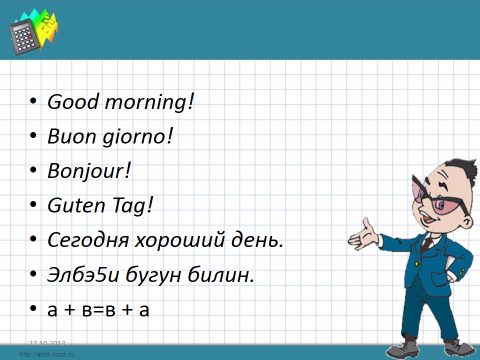 Приветствие учащихся; проверка учителем готовности класса к уроку; организация внимания2Прогнозирование своей деятельностиУмение выделять нравственный аспект поведения2Мотивация учебной деятельности учащихся. Постановка целей урока, темы урокаПостановка проблемы на уроке. Учитель продолжает беседу о проблемных вопросах по будущей теме. Задает учащимся наводящие вопросы.Участвуют в беседе с учителем, отвечают на поставленные вопросы5Поиск и выделение необходимой информации, осознанное и произвольное построение речевого высказыванияПостановка цели учебной задачи, темы урока.Умение с достаточной полнотой и точностью выражать свои мысли, слушать и вступать в диалог.Смысло-образование.3Актуализация знанийПрезентация Слайд2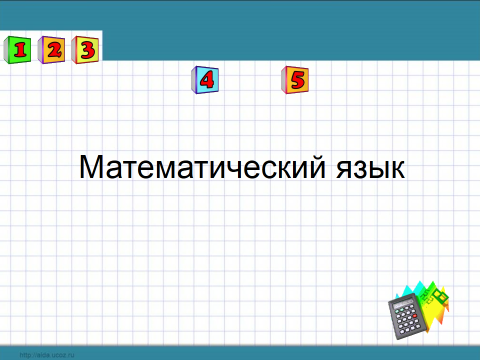 Вместе с учениками определяет цель урока, тему урока.Учащиеся определяют тему урока и цель урока5Целеполагание, выдвижение гипотез4Повторение. Презентация Слайд3-9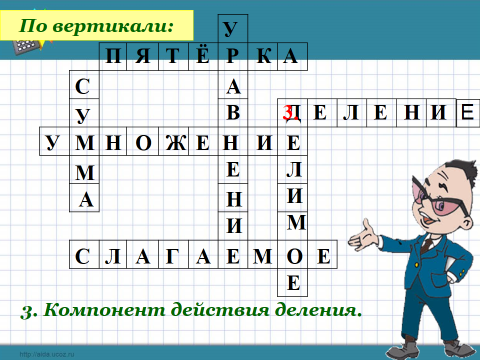 Комментирует, направляет работу учащихся, объясняетУчаствуют в беседе с учителем, отвечают на поставленные вопросы7Поиск и выделение необходимой информации.Выделение и осознание того, что уже пройдено.5Изучение нового материалаПрезентация Слайд10-14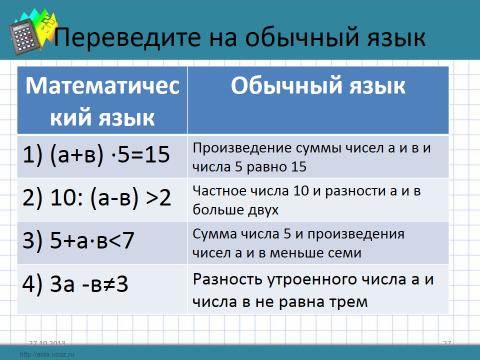 Комментирует, направляет работу учащихсяРаботают устно, вместе с учителем составляют алгоритм для решения, выполняют решение задания6Поиск и выделение необходимой информации. Структурирование знаний. Анализ объектовУмение слушать и вступать в диалог6Первичное осмысление и закрепление знанийПрезентация Слайд15,16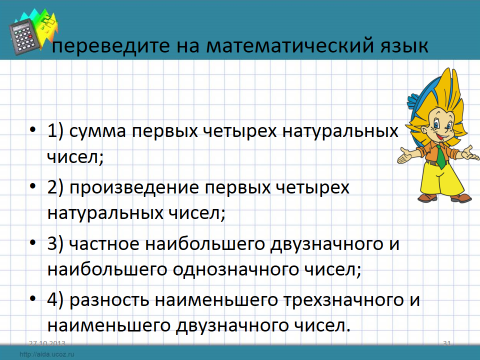 Проводит диктантПо заданию учителя работают в тетрадях. После выполнения задания выполняют взаимную проверку.6Выделение и формулирование познавательной цели, рефлексия способов и условий действия. Анализ объектов и синтез.Планирование своей деятельности для решения поставленной задачи и контроль полученного результата.Умение слушать и вступать в диалог, коллективное обсуждение проблем, при необходимости.Ориентация в межличностных отношениях7Первичное закрепление новых знанийПрезентация Слайд17-20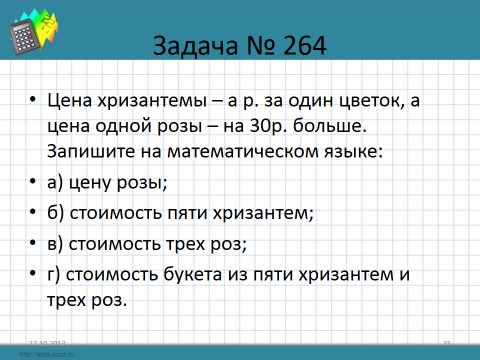 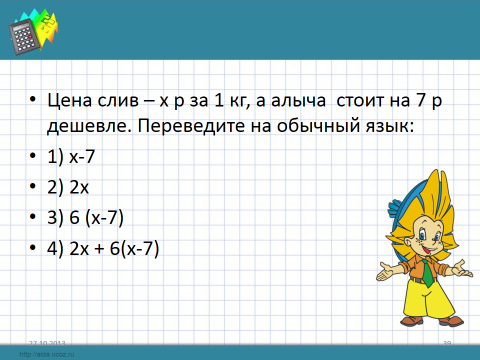 Выступает в роли помощника для слабых учащихсяУчащиеся выполняют задание в парах. Две пары поочередно  работают на доске. Делают записи в тетрадях, после выполнения задания проводят взаимопроверку10Рефлексия способов и условий действия. Анализ и синтез объектовПланирование своей деятельности для решения поставленной задачи и контроль полученного результата. Коррекция полученного результата.Умение слушать и вступать в диалог. Управление поведением партнера, контроль, коррекция, оценкаРазвитие мышления, смысло-образование, развитие логического мышления8Подведение итогов, рефлексияСмайлики трех цветовДает инструктаж по выбору цвета смайлика, в зависимости от самооценкиВыбирают 1 или 2 смайлика и комментируют свой выбор3Оценка промежуточных результатов и само регуляции для повышения мотивации учебной деятельностисамо оцениваниеНравственно-этическая ориентация9Домашнее заданиеСлайд 21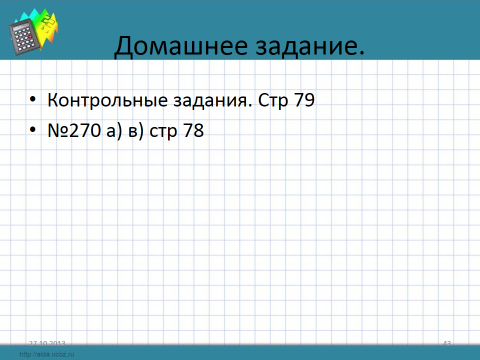 Задает домашнее заданиеУчащиеся записывают домашнее задание2